Utred civil beredskapspliktMotiveringDet säkerhetspolitiska läget i världen och i Östersjön har efter Rysslands brutala invasion av Ukraina skiftat. Saker som förr inte var möjliga är nu på väg att bli verklighet. Det tycks som om Finland och Sverige snart kommer att lämna in en Nato-ansökan. Ålands demilitarisering och neutralisering ifrågasätts, och det är av yttersta vikt att frågan om Ålands ställning i ett Nato-innanhav utreds noggrant inför kommande förhandlingar.Därtill har frågan om ålänningarnas befrielse från värnplikt ånyo kommit till ytan.I rådande läge bör ålänningarna visa sin vilja att delta i samhällsåtagandet att hålla både Åland och Finland tryggt och resilient i kristider.Det är inte en bra taktik att bara peka på Finlands ansvar för Åland, men inte aktivt ta ansvar för de egna insatserna och visa hur ett demilitariserat samhälle kan göra sin del.Med anledning av det ovanstående föreslår viatt lagtinget uppmanar landskapsregeringen att initiera en utredning om hur en åländsk civil beredskapsplikt kunde utformas och förverkligasNina FellmanJessy EckermanCamilla Gunell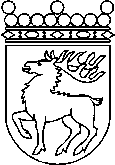 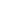 Ålands lagtingÅTGÄRDSMOTION nr 11/2021-2022ÅTGÄRDSMOTION nr 11/2021-2022Lagtingsledamot DatumNina Fellman m.fl. 2022-04-28Till Ålands lagtingTill Ålands lagtingTill Ålands lagtingTill Ålands lagtingTill Ålands lagtingMariehamn den 28 april 2022